La performance sportive n’est pas seulement une question d’entrainement. L’alimentation à un rôle prépondérant.Il est important de gérer son dernier repas :Le repas avant l’épreuve : 8 à 12h avant : Un plat de pâtes al dente Une part de viande blanche (plus rassasiant que le poisson)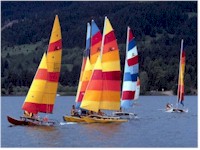 Un produit laitier et un dessert glucidique (gâteau de   semoule, tarte, cake…)Un fruitPetit déjeuner 3h avant l’épreuve : Celui-ci ne doit pas être trop copieux.L’exercice physique peut perturber la digestion et provoquer des crampes d’estomac ou même des vomissements.A éviter : Les aliments difficiles à digérer, comme les matières grasses, viennoiseries, gâteaux ou biscuits gras… 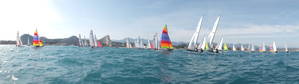 La plupart du temps le petit déjeuner est le dernier repas :Un fruit frais (kiwi, pomme…) ou jus frais, permet de réguler le transit. Un produit céréalier (1/3 de baguette, céréales). Rassasiant, permet de rester vigilant.Du beurre 10g.  Un produit laitier. Indispensable à un bon développement et à la contraction musculaire.Une boisson chaude pour l’hydratationIl faut préparer son alimentation d’attente :L’hydratation doit compenser les pertes dues au stress, aux conditions climatiques, à l’effort physique. Elle doit également permettre de préparer la compétition, Toute déshydratation diminue les performances motrices et mentales (concentration, lucidité…). Le stress précompétitif consomme de l’énergie, du glycogène. Un apport sucré permet ainsi de compenser ces pertes, et éventuellement de remplacer le repas qui ne sera pas pris. Ne pas oublier la phase de récupération :Une collation de récupération doit avant tout réhydrater, car les pertes d’eau sont souvent importantesLa consommation de produits sucrés et riche en vitamine C permet de refaire les réserves énergétiques et les défenses anti-oxydantes.Pour conclure : Il nous faut une alimentation équilibrée et diversifiée qui apporte tous les vitamines et minéraux essentiels.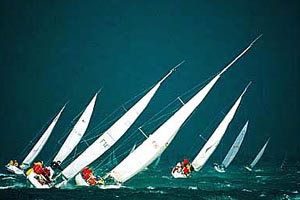 Une alimentation riche en vitamines et minéraux:Les vitamines : La vitamine A (beurre, produits laitiers) a des propriétés anti-oxydantes, ce qui permet de prévenir le vieillissement cutané.La vitamine D (poisson gras, œuf, produits laitiers) fixe le calcium sur les os.La vitamine C (fruits et légumes) est stimulante et anti-oxydante.Les vitamines aident à la protection cellulaire lors de l’entrainement et aide à la réparation cellulaire lors de la phase de récupération.Les minéraux : Le magnésium (céréales, légumes verts, légumes secs) est impliqué dans la gestion du stress et de la fatigue psychologique. Le calcium (lait et produits laitiers) permet la solidité osseuse et la contraction musculaire.Une alimentation équilibrée et variée suffit à couvrir les besoins des sportifs sans avoir recours à un complément alimentaire.La composition du lait :Des protéines indispensables au bon développement musculaire. Des glucides, pourvoyeurs d’énergie De l’eau, essentielle pour le sportif.Des vitamines A et D essentiels pour l’organisme et dans la dépense énergétique.Du calcium pour la solidité osseuse et la contraction musculaire.Protéines : Il y a autant de protéines dans 250 ml de lait que dans un œuf ou 50g de viande ou de poisson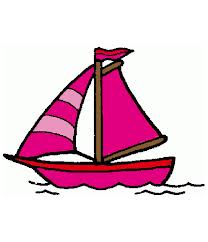 